Survey Programme and Survey Planning Questionnaire for OT and CT (ver. 2023.01)Basic Information and ParticularsEven if the Special Survey / Intermediate Survey is divided to commencement and completion, all survey items are to be listed in the program.Prepared by the owner in co-operation with the Classification Society.Survey programme is to be verified by NK surveyor prior to commencing Special Survey / Intermediate Survey.1	Preamble1.1	Scope1.1.1  The present Survey Programme covers the minimum extent of overall surveys, close-up surveys, thickness measurements and pressure testing within the cargo area, ballast tanks, including fore and aft peak tanks, required by the NK Rules.1.1.2  The arrangements and safety aspects of the survey shall be acceptable to the attending surveyor(s). 1.2	DocumentationAll documents used in the development of the survey programme shall be available onboard during the survey.2	Arrangement of Tanks and SpacesThis section of the survey programme shall provide information (either in the form of plans or text) on the arrangement of tanks and spaces that fall within the scope of the survey.Tank Arrangement*/Tank List*, which is attached to next page is to be referred.(*: Delete as appropriate)3	List of tanks with information on their use, extent of coatings and corrosion protection systemThis section of the survey programme shall indicate any changes relating to (and shall update) the information on the use of the tanks of the ship, the extent of coatings and the corrosion protective system provided in the Survey Planning Questionnaire.1) HC=hard coating; SC=soft coating; A=anodes; SH=semi-hard coating; NP=no protection; CS=clad steel; SS=stainless steel2) U=upper part; M=middle part; L=lower part; C=complete3) G=good; F=fair; P=poor, RC=recoated (during the last 3 years)Tank Arrangement*/Tank List* (*: Delete as appropriate)4	Conditions for surveyThis section of the survey programme shall provide information on the conditions for survey, e.g. information regarding cargo hold and tank cleaning, gas freeing, ventilation, lighting, etc.The owner shall provide the necessary facilities for a safe execution of the survey.In order to enable the attending surveyors to carry out the survey, provisions for proper and safe access shall be agreed between the owner and NK.In cases where the provisions of safety and required access are judged by the attending surveyors not to be adequate, the survey of the spaces involved shall not proceed.Tanks and spaces are to be safe for access. Tanks and spaces shall be gas free and properly ventilated. Prior to entering a tank, void or enclosed space, it shall be verified that the atmosphere in that space is free from hazardous gas and contains sufficient oxygen.In preparation for survey and thickness measurements and to allow for a thorough examination, all spaces shall be cleaned including removal from surfaces of all loose accumulated corrosion scale. Spaces shall be sufficiently clean and free from water, scale, dirt, oil residues etc. to reveal corrosion, deformation, fractures, damages, or other structural deterioration as well as the condition of the coating. However, those areas of structure whose renewal has already been decided by the owner need only be cleaned and descaled to the extent necessary to determine the limits of the areas to be renewed.Sufficient illumination shall be provided to reveal significant corrosion, deformation, fractures, damages or other structural deterioration as well as the condition of the coating.The attending surveyor(s) shall always be accompanied by at least one responsible person assigned by the Company experienced in tank and enclosed spaces inspection. In addition a backup team of at least two experienced persons shall be stationed at the hatch opening of the tank or space that is being surveyed. The back-up team shall continuously observe the work in the tank or space and shall keep lifesaving and evacuation equipment ready for use.Where Soft Coatings have been applied, safe access shall be provided for the surveyor to verify the effectiveness of the coating and to carry out an assessment of the conditions of internal structures, which may include spot removal of the coating. When safe access cannot be provided, the soft coating shall be removed.A communication system is to be arranged between the survey party in the tank or space being examined, the responsible officer on deck and, as the case may be, the navigation bridge. The communication arrangements are to be maintained throughout the survey. This system shall also include the personnel in charge of ballast pump handling if boats or rafts are used.Survey at sea or at anchorage may be accepted provided the surveyor is given the necessary assistance from the personnel on board.Reference are made toIACS Recommendation 39 - Guidelines for the use of Boats or Rafts for Close-up surveys; and,Chapter 10 of the International Safety Guide for Oil Tankers and Terminals (ISGOTT) - Entry into and working in enclosed spaces.5	Provisions and method of access to structuresThis section of the survey programme shall indicate any changes relating to (and shall update) the information on the provisions and methods of access to structures provided in the Survey Planning Questionnaire.*: Applicable to Oil Tankers only.**: In case where remote inspection technics (rope access, drone, etc.) are applied, it is required to inform NK in advance.For overall survey, means shall be provided to enable the surveyor to examine the structure in a safe and practical way.For close-up surveys, one or more of the following means for access, acceptable to the surveyor, shall be provided:Permanent staging and passages through structures;Temporary staging and passages through structures;Hydraulic arm vehicles such as conventional cherry pickers, lifts and moveable platforms;Boats or rafts;Portable ladders;Other equivalent means.Surveys of tanks by means of boats or rafts may only be undertaken with the agreement of the surveyor, who shall take into account the safety arrangements provided, including weather forecasting and ship response in reasonable sea conditions.When rafts or boats will be used for close-up survey the following conditions shall be observed:Only rough duty, inflatable rafts or boats, having satisfactory residual buoyancy and stability even if one chamber is ruptured, shall be used;The boat or raft shall be tethered to the access ladder and an additional person shall be stationed down the access ladder with a clear view of the boat or raft;Appropriate lifejackets shall be available for all participants;The surface of water in the tank shall be calm (under all foreseeable conditions the expected rise of water within the tank shall not exceed 0.25 m) and the water level either stationary or falling. On no account shall the level of the water be rising while the boat or raft is in use;The tank or space must contain clean ballast water only. Even a thin sheen of oil on the water is not acceptable;At no time shall the water level be allowed to be within 1 m of the deepest under deck web face flat so that the survey team is not isolated from a direct escape route to the tank hatch. Filling to levels above the deck transverses shall only be contemplated if a deck access manhole is fitted and open in the bay being examined, so that an escape route for the survey party is available at all times. Other effective means of escape to the deck may be considered;If the tanks (or spaces) are connected by a common venting system, or Inert Gas system, the tank in which the boat or raft shall be used shall be isolated to prevent a transfer of gas from other tanks (or spaces).Rafts or boats alone may be allowed for inspection of the under deck areas for tanks or spaces if the depth of the webs is 1.5 m or less.If the depth of the webs is more than 1.5 m, boats or rafts alone may be allowed when at least one of the following conditions is satisfied:When the coating of the under deck structure is in GOOD condition and there is no evidence of wastageA permanent means of access as described below is provided in each bay to allow safe entry and exit Direct access from deck via a vertical ladder and a small platform is to be fitted approximately 2 m below the deck; or Access to the deck from a longitudinal permanent platform which is to be of the full length of the tank and arranged in level with or above the maximum water level needed for rafting of under deck structures and to have ladders to the deck in each end of the tank. The maximum water level is to be assumed to be not more than 3 m from the deck plate measured at the midspan of the deck transverses and in the middle of the length of the tank.If neither of the above conditions are met, then staging or other equivalent means shall be provided for the survey of the under deck areas.The use of rafts or boats alone in 5.5 and 5.6 does not preclude the use of boats or rafts to move about within a tank during a survey.6	List of equipment for surveyThis section of the survey programme shall identify and list the equipment that will be made available for carrying out the survey and the required thickness measurements.The following safety equipment is available on board.7	Survey requirements7.1	Overall surveyThis section of the survey programme shall identify and list the spaces that shall undergo an overall survey in accordance with the requirements of the Rules.See, Table B5.1 and Table B5.2 of Rules Part B (Fresh Water Tanks, Fuel Oil Tanks and Lubrication Oil Tanks are not required for Intermediate Survey)7.2	Close-up surveyThis section of the survey programme shall identify and list the hull structures that shall undergo a close-up survey for the ship in accordance with the requirements of the Rules.For single hull tankers:See, Table B5.5-1 of Rules Part B.1	Ballast Wing Tanks*: In way of ballast wing tank, if any, or a cargo tank used primarily for water ballast within cargo area..2	Ballast Centre Tanks.3	Cargo Wing Tanks.4	Cargo Centre TanksFor double hull tankers:See, Table B5.5-1 of Rules Part B.1	Ballast Double Hull Tanks**: Ballast Double Hull Tanks mean the following, apart from the fore and aft peak tanks:(a):	all ballast compartments (hopper tank, side tank and double-deck tank, if separate from double-bottom tank) located on one side, i.e. portside or starboard side, and additionally double-bottom tank on portside plus starboard side, when the longitudinal central girder is not watertight and, therefore, the double bottom tank is a unique compartment from portside to starboard side; or(b): all ballast compartments (double-bottom tank, hopper tank, side tank and double-deck tank) located on one side, i.e. portside or starboard side, when the longitudinal central girder is watertight and, therefore, the portside double-bottom tank separate from the starboard-side double-bottom tank..2	Cargo Tanks8	Identifications of tanks for tank testingThis section of the survey programme shall identify and list the tanks that shall undergo tank testing for the ship in accordance with the Rules.See, Table B5.23-1 of Rules Part B (N.A. to Intermediate Survey)9	Minimum thickness of hull structuresThis section of the survey programme shall specify the minimum thickness for hull structures of the ship that are subject to the Guidelines (indicate either (a) or preferably (b), if such information is available):(a)		Determined from the attached* wastage allowance table and the original thickness according on the hull structure plans of the ship;(b)		Given in the following table(s)*: The wastage allowance tables shall be attached to the survey programme.See, Appendix 3.1 – The Wastage Allowance10	Thickness measurement firmThis section of the survey programme shall identify changes, if any, relating to the information on the thickness measurement firm provided in the Survey Planning Questionnaire.11	Identification of areas and sections for thickness measurementsThis section of the survey programme shall identify the areas and sections where thickness measurements shall be taken in accordance with the Rules.See, Table B5.10-1 of Rules Part B*: In way of ballast tank, if any, or a cargo tank used primarily for water ballast within cargo area**: when deemed necessary by the Surveyor 12	Damage experience related to the ship This section of the survey programme shall provide details of the hull damages for at least the last three years in way of the cargo and ballast tanks and void spaces within the cargo area, using the tables provided below. These damages are subject to survey. damages sorted by location for this ship damages for sister or similar ships (if available) in the case ofdesign related damage13	Areas identified with substantial corrosion from previous surveysThis section of the survey programme shall identify and list the areas of substantial corrosion from previous surveys.14	Critical structural areas and suspect areasThis section of the survey programme shall identify and list the critical structural areas and the suspect areas, if such information is available.15	Other relevant comments and informationThis section of the survey programme shall provide any other comments and information relevant to the survey.Appendices Appendix 1 - List of Plans The Rules require that main structural plans of cargo and ballast tanks (scantling drawings), including information regarding use of high tensile steel (HTS), to be available. This appendix of the survey programme shall identify and list the main structural plans which form part of the survey programme.Appendix 2 - Survey Planning Questionnaire The Survey Planning Questionnaire, which has been submitted by the owner, shall be appended to the survey programme.Appendix 3 - Other documentation This part of the survey programme shall identify and list any other documentation that forms part of the survey programme..1	The Wastage Allowance, as referred to Paragraph 9 “Minimum thickness of hull structures” is attached to this survey programme.Appendix 1 - List of PlansMain structural plans of cargo and ballast tanks (scantling drawings), including information regarding use of high tensile steels (HTS);Midship Section and Typical Trans. BHDConstruction Profile & DecksShell Expansion (Fore & Aft)Transverse BulkheadsForward ConstructionAfterward ConstructionAppendix 2 - SURVEY PLANNING QUESTIONNAIREThe following information will enable the owner in co-operation with ClassNK to develop a survey programme complying with the requirements of the Rules. It is essential that the owner provides, when completing the present questionnaire, up-to-date information. The present questionnaire, when completed, will provide all the information and material required by the Rules.ParticularsInformation on access provision for close-up surveys and thickness measurementThe owner shall indicate, in the table below, the means of access to the structures subject to close-up survey and thickness measurement. A close-up survey is an examination where the details of structural components are within the close visual inspection range of the attending surveyor, i.e. preferably within reach of hand. Applicable access provisions are to be ticked.Table SPQ1*: Applicable to Oil Tankers only.**: In case where remote inspection technics (rope access, drone, etc.) are applied, it is required to inform NK in advance._______________________________* Refer to resolution MSC.150(77) on Recommendation for material safety data sheets for MARPOL Annex I cargoes and marine fuel oils.Owner’s inspectionsUsing a format similar to that of the table below (which is given as an example), the owner shall provide details of the results of their inspections, for the last 3 years on all cargo and ballast tanks and void spaces within the cargo area, including peak tanks.Table SPQ2Note: Indicate tanks which are used for oil/ballastReports of  Control inspectionsSafety Management SystemName and address of the approved thickness measurement firm:Appendix 3.1 - The Wastage AllowancePrincipal structural hull members(i)	The wastage allowance (diminution limits) for plates and stiffeners are shown in the following table.(ii)	The wastage allowance for longitudinal strength members given in the following table are based on the condition that the diminution limit of longitudinal strength of the hull has not been reached.(iii)	The values of the wastage allowance indicate limit values in case of uniform wear of members.(iv)	Notwithstanding the following table, the wastage allowance for local corrosion such as stress corrosion and pitting are to be decided at the discretion of the Surveyor. The standard diminution limit for local corrosion other than stress corrosion is to be taken as 40% of the original thickness.* The deep tank is a tank used for carriage of water, oil and other liquids, forming a part of the hull in holds or tween decks.Minimum thickness for high tensile steel membersIf high-tensile steel is used in bottom longitudinals of tankers with a single bottom construction, the wear and tear limit of the web is taken as 25% of the original thickness. If high-tensile steel is used in other structural members, the wear and tear limit is to be in accordance with (1) and (2) above.Measure against corrosionWhen remarkable corrosion is found in the results of thickness measurement, the Surveyor shall examine the pattern and extent of the corrosion through intensive inspection or thickness measurement and take a necessary measure such as (i) & (ii) below. Where substantial corrosion is found, the additional thickness measurement is required. Substantial corrosion is an extent of corrosion such that assessment of corrosion pattern indicates a wastage in excess of 75% of allowable margins, but within acceptable limits.Corrosion exceeding acceptable limit		The Surveyor shall require repair such as renewal of the corroded plate exceeding acceptable limit. However, special consideration may be given for structural members whose actual scantling surpasses much the Rule requirements.Substantial corrosion		Necessary instruction for further inspection of corrosion which does not exceed acceptable limit, but where continuous monitoring is deemed necessary shall be given. Substantial corrosion in excess of 75% of allowable margin is to be nominated as suspect area and thickness measurement and necessary inspections of the area is to be carried out at subsequent Survey (Annual[except cargo tanks], Intermediate and Special Survey).SURVEY PROGRAMME for TankersShip’s Name:IMO Number:Flag ::Gross Tonnage:Deadweight (metric tonnes):Length between perpendiculars (m):Shipbuilder:Hull Number:Recognized Organization (RO):Nippon Kaiji KyokaiRO Ship Identity (Class Number):Date of delivery of the ship:Owner:Thickness Measurement Firm:Date:(                     )(Name and signature of authorized owner’s representative)Date:(                     )(                     )Surveyor to Nippon Kaiji KyokaiSurveyor to Nippon Kaiji KyokaiOffice Nil Nil Nil Nil Nil Changes as follows: Changes as follows: Changes as follows: Changes as follows: Changes as follows:SpacesFr. NoCorrosionProtection(1)CoatingExtent(2)CoatingCondition(3)Complete cargo/ballast discharge to be confirmed by:O2 content measurement and gas detection to be confirmed by:Cleanliness in cargo holds/ballast tanks to be confirmed by:Cargo Tank Cleaning ProceduresCargo Tank Cleaning ProceduresIndicate the frequency of the tank washing, especially uncoated tanks:-Washing medium used:Washing medium used:Washing medium used:Washing medium used:-Crude oil:-Heated seawater:-Other medium (specify):Inert Gas System installedInert Gas System installed:Yes / NoYes / NoYes / No-Details of inert gas plant:-Indicate average oxygen content during inertingIndicate average oxygen content during inertingIndicate average oxygen content during inerting: Nil Nil Nil Nil Nil Nil Nil Nil Nil Nil Changes as follows: Changes as follows: Changes as follows: Changes as follows: Changes as follows: Changes as follows: Changes as follows: Changes as follows: Changes as follows: Changes as follows:TankNo.StructureC (Cargo) /B (Ballast)Permanent staging*Temporary stagingRaftsPortable LaddersDirectaccessCherry pickerOther means**(Please specify)F.P.Fore peakA.P.Aft peakWing TanksUnder deckWing TanksSide shellWing TanksLongitudinal bulkheadWing TanksTransverse bulkheadWing TanksTransverseWing TanksHorizontal girderWing TanksTank TopCentreTanksUnder deckCentreTanksLongitudinal bulkheadCentreTanksTransverse bulkheadCentreTanksTransverseCentreTanksHorizontal girderCentreTanksTank topDouble Side Ballast TanksUnder deckDouble Side Ballast TanksSide shellDouble Side Ballast TanksLongitudinal bulkheadDouble Side Ballast TanksSide stringerDouble Side Ballast TanksWeb and transverse bulkheadDouble bottom structureUpper stool internal structureLower stool internal structurea)O2 content meter / Type:a)Accuracy to be checked by:b)Gas detector / Type:b)Accuracy to be checked by:c)Portable Safety Light / No.:sets oftyped)Available breathing apparatus:sets oftypee)Other safety equipment, if any:f)Are the other safety equipment also available at repair yard?Are the other safety equipment also available at repair yard?Are the other safety equipment also available at repair yard?Are the other safety equipment also available at repair yard?Are the other safety equipment also available at repair yard?Yes / NoYes / NoCargo TanksBallast TanksPeak TanksFresh Water TanksFuel Oil TanksLubrication Oil TanksVoids/CofferdamsMachinery spaces and other Tanks/SpacesStructural memberTankOne web frame*All web frames*One deck transverseBoth T. BHDsLower part of one T. BHDAll T. BHDsStructural memberTankOne deck transverseAll web framesLower part of one T. BHDAll T. BHDsStructural memberTankOne deck transverseAll web framesMin. 30% of all web frames (Oil tankers)One web frame (Other than oil tankers)Lower part of one T. BHDAll T. BHDsStructural memberTankOne deck transverseMin. 30% of all deck transverses (Oil tankers)Min. 30% of all bottom transverses (Oil tankers)One web frame (Other than oil tankers)Lower part of one T. BHDAll T. BHDsStructural memberTankOne web frameAll web framesKnuckle area and the top of one web frameOne T. BHDAll T. BHDsStructural memberTankOne deck transverseAll web framesOne web frameLower part of one T. BHDAll T. BHDsCargo TanksBallast TanksFresh Water TanksFuel Oil TanksLubrication Oil TanksOther Water TanksSteel cargo pipe outside cargo tanks and ballast pipes passing through cargo tanks (Chemical tankers only) Nil Changes as follows:Name:Address: LocationTM requirementsSuspect areaTo be described if applicableStructural members subject to close-up survey Structural members specified in paragraph 7.2Transverse section within cargo area 1 section 2 sections 3 sectionsDeck plating each deck in one transverse section* each deck within cargo area all exposed main deck outside cargo area representative exposed superstructure deckWind and water strakes selected outside cargo area all within cargo area allF.P.T. & A.P.T. internalsBottom and side shell plate each plate within cargo area full length of all keel plates appropriate number of plates in way of cofferdams, machinery space and aft end of tanks sea chests i.w.o. overboard discharges**Pipes cargo oil, fuel oil, ballast, vent pipes including vent masts and headers, inert gas pipes and all other piping in pump room and on weather decks** selected steel cargo pipes outside cargo tanks and ballast pipes passing through cargo tanks (Chemical tankers only)Others Nil Nil Nil Nil Nil Nil Nil Nil See Survey Record See Survey Record See Survey Record See Survey Record See Survey Record See Survey Record See Survey Record See Survey RecordRecord No.:: Hull damages as follows: Hull damages as follows: Hull damages as follows: Hull damages as follows: Hull damages as follows: Hull damages as follows: Hull damages as follows: Hull damages as follows:Tank or space number or areaTank or space number or areaPossible cause, if knownPossible cause, if knownDescription ofthe damagesLocationRepairDate of repair Nil Nil Nil Nil Nil Nil Nil Nil See Survey Record See Survey Record See Survey Record See Survey Record See Survey Record See Survey Record See Survey Record See Survey RecordRecord No.:: Hull damages as follows: Hull damages as follows: Hull damages as follows: Hull damages as follows: Hull damages as follows: Hull damages as follows: Hull damages as follows: Hull damages as follows:Tank or space number or areaTank or space number or areaPossible cause, if knownPossible cause, if knownDescription ofthe damagesLocationRepairDate of repair Nil Remarks: Nil Remarks: Nil Remarks:Ship’s Name:IMO Number:Flag ::Owner:RO Ship Identity (Class Number):Gross Tonnage:Deadweight (metric tonnes):Date of delivery of the ship:TankNo.StructureC (Cargo) /B (Ballast)Permanent staging*Temporary stagingRaftsPortable LaddersDirectaccessCherry pickerOther means**(Please specify)F.P.Fore peakA.P.Aft peakWing TanksUnder deckWing TanksSide shellWing TanksLongitudinal bulkheadWing TanksTransverse bulkheadWing TanksTransverseWing TanksHorizontal girderWing TanksTank TopCentreTanksUnder deckCentreTanksLongitudinal bulkheadCentreTanksTransverse bulkheadCentreTanksTransverseCentreTanksHorizontal girderCentreTanksTank topDouble Side Ballast TanksUnder deckDouble Side Ballast TanksSide shellDouble Side Ballast TanksLongitudinal bulkheadDouble Side Ballast TanksSide stringerDouble Side Ballast TanksWeb and transverse bulkheadDouble bottom structureUpper stool internal structureLower stool internal structureHistory of cargo with H2S content or heated cargo for the last 3 years together with indication as to whether cargo was heated and, where available, Marine Safety Data Sheets (MSDS)* Nil See Attachments Remarks:Tank No.Corrosionprotection(1)Coatingextent(2)Coatingcondition(3)Structuraldeterioration(4)Tank damagehistory(5)Cargo wing tanksCargo centre tanksDouble bottom tanksDouble side tanksUpper stoolsLower stoolsFore peakAft peakMiscellaneous other spaces1) 	HC=hard coating; SC=soft coating; A=anodes;	SH=semi-hard coating; NP=no protection; CS=clad steel; SS=stainless steelName of owner’s representative:Name of owner’s representative:2)	U=upper part; M=middle part; L=lower part;
C=complete3)	G=good; F=fair; P=poor; 	RC=recoated (during the last 3 years)3)	G=good; F=fair; P=poor; 	RC=recoated (during the last 3 years)Signature:Signature:4)	N= no findings recorded;
Y= findings recorded, description of findings
is to be attached to the questionnaireSignature:Signature:4)	N= no findings recorded;
Y= findings recorded, description of findings
is to be attached to the questionnaire5)	N=Nil; DR=damage & repair; L= Leakages;	CV= Conversion (description shall be 	attached to this questionnaire)Date:Date:5)	N=Nil; DR=damage & repair; L= Leakages;	CV= Conversion (description shall be 	attached to this questionnaire)List the reports of Port State Control inspections containing hull structural related deficiencies and relevant information on the rectification of the deficiencies: Nil Remarks:List non-conformities related to hull maintenance, including the associated corrective actions: Nil Remarks:Name: Address: Structural MemberWastage Allowance- Shell plates- Strength deck plates- Longitudinal beams (flat bar) on shear strake and strength deck- Tight bulkheads in deep tanks*- Inner bottom plates20% of original thickness + 1 mm- Floors and girders in double bottom- Primary members (web & face)- Web, face and bracket of hold frames- Watertight bulkhead plates25% of original thickness- Web and face of frames (excluding hold frames), longls beams, stiffeners and brackets- Effective deck plates- Hatch cover and hatch beam30% of original thickness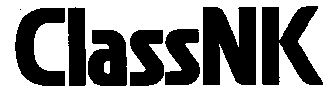 